Vends Citroën JUMPER 2.2 HDI équipé PMR Année 2007 – 159 500 KM – Diesel – 8 CV – 6 vitesses - 5 places assisses (y compris conducteur) + 1 place fauteuil roulant.Prix 13.990 €      Tél : 06 60 87 74 44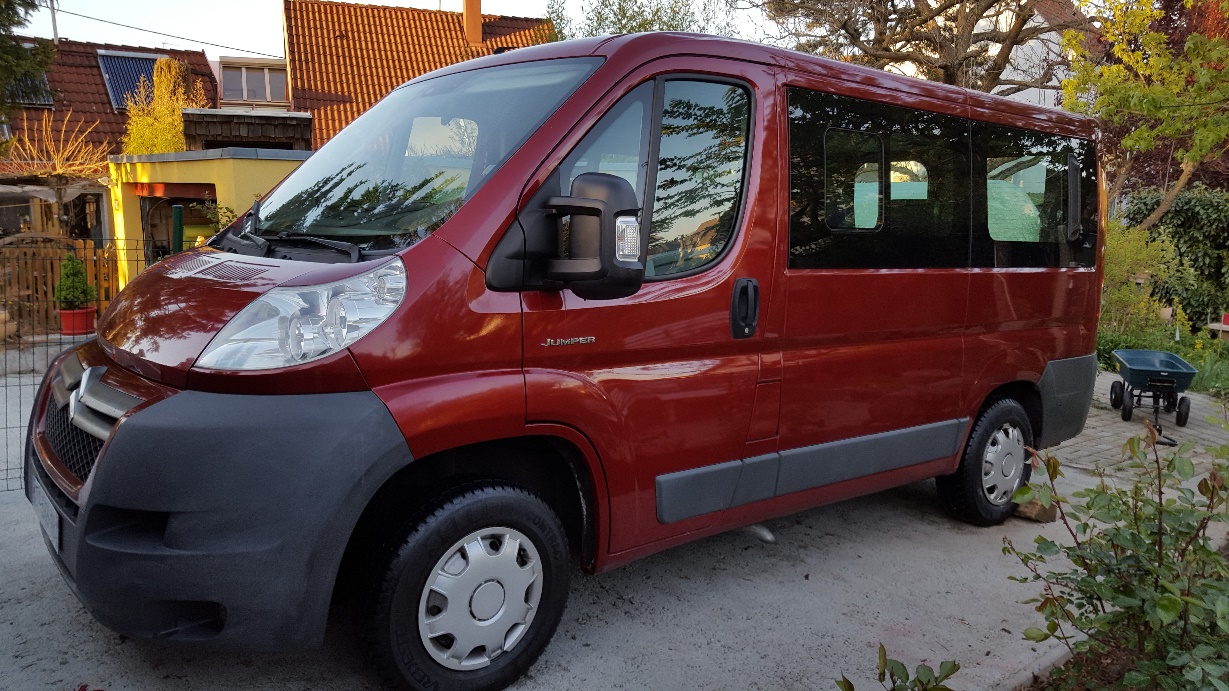 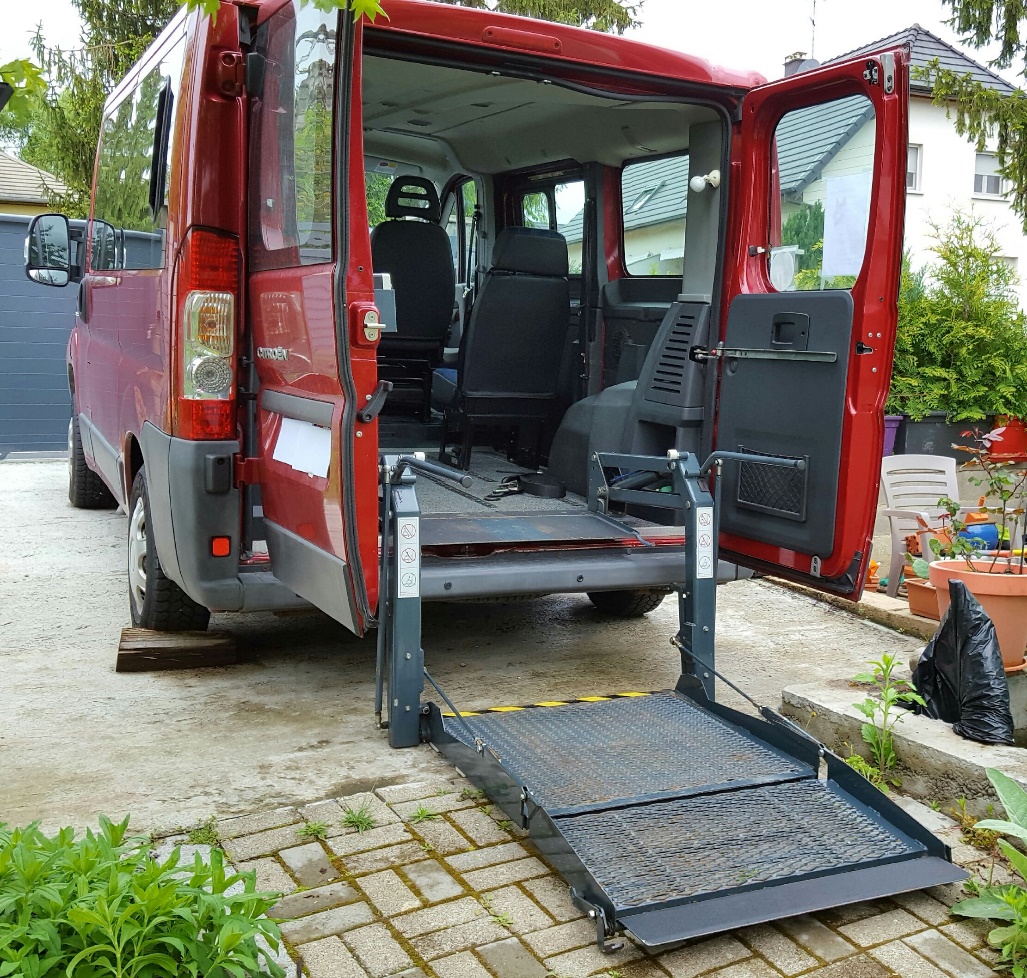 